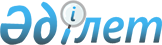 "Қазақстан Республикасы Үкіметінің жанынан Құқық бұзушылық профилактикасы жөніндегі ведомствоаралық комиссия құру туралы" Қазақстан Республикасы Үкіметінің 2010 жылғы 13 желтоқсандағы № 1345 қаулысына өзгерістер енгізу туралы
					
			Күшін жойған
			
			
		
					Қазақстан Республикасы Үкіметінің 2013 жылғы 15 сәуірдегі № 357 қаулысы. Күші жойылды - Қазақстан Республикасы Yкiметiнiң 2016 жылғы 29 қыркүйектегі № 546 қаулысымен
      Ескерту. Күші жойылды – ҚР Yкiметiнiң 29.09.2016 № 546 қаулысымен.
      Қазақстан Республикасының Үкіметі ҚАУЛЫ ЕТЕДІ:
      1. "Қазақстан Республикасы Үкіметінің жанынан Құқық бұзушылық профилактикасы жөніндегі ведомствоаралық комиссия құру туралы" Қазақстан Республикасы Үкіметінің 2010 жылғы 13 желтоқсандағы № 1345 қаулысына (Қазақстан Республикасының ПҮАЖ-ы, 2011 ж., № 5, 59-құжат) мынадай өзгерістер енгізілсін:
      көрсетілген қаулыға 1-қосымшада:
      Қазақстан Республикасы Үкіметінің жанындағы Құқық бұзушылық профилактикасы жөніндегі ведомствоаралық комиссияның құрамына мыналар енгізілсін:
      Құл-Мұхаммед - Қазақстан Республикасының Мәдениет және
      Мұхтар Абрарұлы ақпарат министрі
      Қожағапанов - Қазақстан Республикасының Спорт және
      Ерлан Тоқтарханұлы дене шынықтыру істері агенттігінің төрағасы;
      көрсетілген құрамнан: Дархан Қамзабекұлы Мыңбай, Талғат Амангелдіұлы Ермегияев, Зүлфия Мұхамедбекқызы Байсақова шығарылсын.
      2. Осы қаулы қол қойылған күнінен бастап қолданысқа енгізіледі.
					© 2012. Қазақстан Республикасы Әділет министрлігінің «Қазақстан Республикасының Заңнама және құқықтық ақпарат институты» ШЖҚ РМК
				
Қазақстан Республикасының
Премьер-Министрі
С. Ахметов